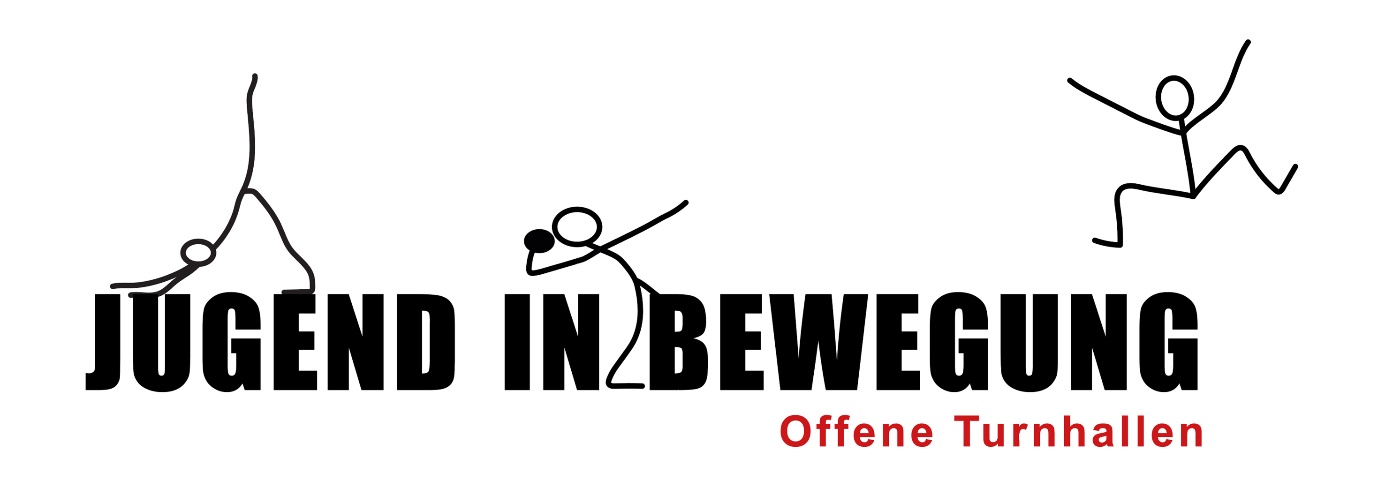 Gesuch um finanzielle UnterstützungOrganisationGesuche sind vollständig an jugend.gr, Gartenstrasse 3, 7000 Chur einzureichenVersicherung ist Sache der TeilnehmendenProjektnameProjektnameLokale Trägerschaft (Organisation/ Verein/Stiftung)Lokale Trägerschaft (Organisation/ Verein/Stiftung)AnsprechspersonAnsprechspersonKontakt
(Adresse, PLZ/Ort, Telefon, Mail, Homepage)Kontakt
(Adresse, PLZ/Ort, Telefon, Mail, Homepage)FinanzierungGesamtkosten in CHFGesamtkosten in CHFAntrag Kostenübernahme in CHFAntrag Kostenübernahme in CHFOrt, Datum Ort, Datum UnterschriftBeilagen:Projektplanung
Rechnung für KostenübernahmeProjektplanung
Rechnung für KostenübernahmeProjektplanung
Rechnung für KostenübernahmeProjektplanung
Rechnung für Kostenübernahme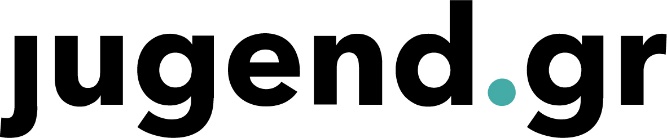 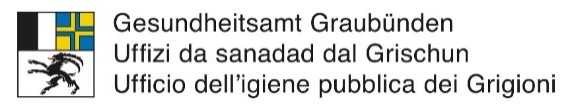 